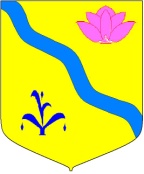 АДМИНИСТРАЦИЯ КИРОВСКОГО МУНИЦИПАЛЬНОГО РАЙОНАП О С Т А Н О В Л Е Н И Е_                                            	  пгт.Кировский                                      № ___О внесении изменений в  постановление                                    администрации Кировского муниципального района                                                                             № 90  от 22.04.2019 г. «Об утверждении Порядка  обеспечения                                          обучающихся в муниципальных образовательных                                                организаций  Кировского муниципального района                                                       бесплатным питанием»          Руководствуясь Федеральным Законом от 06.10. 2003 г.  № 131-ФЗ «Об общих принципах организации местного самоуправления в Российской Федерации», Федеральным законом от 29.12.2012 г.  № 273-ФЗ  «Об образовании в Российской Федерации», постановлением губернатора Приморского края от 22.12.2022 года №101-пг «О внесении изменений в постановление  Губернатора Приморского края от 6 декабря 2018 года №72-пг «О Порядке обеспечения обучающихся в государственных (краевых) и муниципальных образовательных организациях бесплатным питанием», статьей 24 Устава Кировского муниципального района от28.07.2005 года №126 (в действующей редакции решения Думы Кировского муниципального района от 31.06.2022 г. №79-НПА), администрация Кировского муниципального районаПОСТАНОВЛЯЕТ:          1. Внести следующие дополнения в постановление администрации Кировского муниципального района от 22 апреля 2019 года №90 «Об утверждении Порядка обеспечения обучающихся в муниципальных образовательных организациях Кировского муниципального района бесплатным питанием»:           1.1. Изложить  пункт 1 постановления администрации Кировского муниципального района от 22 апреля 2019 года «Об утверждении Порядка обеспечения обучающихся в муниципальных образовательных организациях Кировского муниципального района бесплатным питанием» в следующей редакции:          «1. Утвердить прилагаемые:          - Порядок  обеспечения обучающихся в муниципальных образовательных организаций  Кировского муниципального района                                                       бесплатным питанием;          -  Порядок выплаты денежной компенсации за обеспечение бесплатным двухразовым питанием обучающихся с ограниченными возможностями здоровья, детей-инвалидов, обучение которых организованно муниципальными  образовательными организациями Кировского района Приморского края на дому.»          1.2. В Порядке обеспечения обучающихся в муниципальных образовательных организаций  Кировского муниципального района                                                       бесплатным питанием, утвержденном постановлением администрации Кировского муниципального района от 22 апреля 2019 года «Об утверждении Порядка обеспечения обучающихся в муниципальных образовательных организациях Кировского муниципального района бесплатным питанием»:          -  абзац 1 пункта 3 Порядка изложить в следующей редакции:         «Размер стоимости двухразового питания, осуществляется за счет средств краевого бюджета и устанавливается из расчета 140 рублей в день на одного обучающегося из числа лиц, указанных в подпункте  «5» пункта 1 настоящего Порядка»          - в пункте 8 слово «ежемесячно» заменить словом «ежеквартально», слово «ежемесячные» на слово «ежеквартальные»;          -  исключить в пунктах 9, 10 слово «ежемесячных»;          -  абзац 1пункта 13 изложить в следующей редакции:         « Основанием для предоставления бесплатного питания для обучающихся  по образовательным программам основного общего, среднего общего образования из многодетных семей, имеющих статус в соответствии с Законом Приморского края от 23 ноября 2018 года № 392-КЗ «О социальной поддержке многодетных семей, проживающих на территории Приморского края», и обучающихся по образовательным программам основного общего, среднего общего образования из семей, имеющих среднедушевой доход ниже величины прожиточного минимума на душу населения, установленной Правительством Приморского края на текущий год, имеющих статус в соответствии с Законом Приморского края от 17 ноября 1999 года № 72- КЗ «О прожиточном минимуме в Приморском крае», являются сведения о детях указанных категорий, поступившие из структурных подразделений краевого государственного казенного учреждения «Центр социальной поддержки населения Приморского края» (далее – структурное подразделение КГКУ), сведения из Единой государственной информационной системы социального обеспечения о получении семьей обучающегося мер социальной поддержки для семей, среднедушевой доход которых ниже величины прожиточного минимума на душу населения, установленной Правительством Приморского края на душу населения, установленной Правительством Приморского края на текущий год, либо свидетельство о рождении детей, удостоверение многодетной семьи, справка из структурного подразделения КГКУ, представленные родителями (законными представителями) в образовательную организацию»;         -  Дополнить настоящий Порядок пунктом 20 следующего содержания:                                            «20. Лица, имеющие статус обучающихся с ограниченными возможностями здоровья, детей-инвалидов, обучение которых организованно муниципальными образовательными организациями Кировского муниципального района на дому, имеют право на получение денежной компенсации или обеспечение продуктовым набором на основании  письменного заявления родителей (законных представителей) в размере, установленном абзацем 1 пунктом 3 настоящего Порядка.         Порядок выплаты денежной компенсации за обеспечение бесплатным двухразовым питанием обучающихся с ограниченными возможностями здоровья, детей-инвалидов, обучение которых организованно образовательными организациями Кировского муниципального района на дому, утверждается администрацией Кировского муниципального района.        Порядок предоставления продуктового набора обучающимся с ограниченными возможностями здоровья, детям-инвалидам, обучение которых организованно образовательными организациями Кировского муниципального района на дому, определяется образовательной организацией.        Порядок обеспечения бесплатным питанием обучающихся с ограниченными возможностями здоровья, детей - инвалидов, обучение которых организованно  образовательными организациями Кировского муниципального района на дому, в том числе возможность замены бесплатного двухразового питания денежной компенсацией, устанавливается органами местного самоуправления Кировского муниципального района.»        1.3. Дополнить постановление администрации Кировского муниципального района от 22 апреля 2019 года «Об утверждении Порядка обеспечения обучающихся в муниципальных образовательных организациях Кировского муниципального района бесплатным питанием» Порядком выплаты денежной компенсации за обеспечение бесплатным двухразовым питанием обучающихся с ограниченными возможностями здоровья, детей-инвалидов, обучение которых организованно муниципальными  образовательными организациями Кировского района Приморского края на дому, в редакции согласно приложению к настоящему постановлению.        2.  Руководителю аппарата администрации Кировского муниципального района (Тыщенко Л.А.) опубликовать постановление на официальном сайте администрации Кировского муниципального района и в средствах массовой информации.          3.  Настоящее постановление вступает в силу со дня его официального опубликования и распространяет свое действие на правоотношения, возникшие с 1 января 2023 года.         4. Контроль, за исполнением настоящего постановления возложить на и.о. заместителя главы администрации Кировского муниципального района Л.А.Тыщенко.Глава Кировского муниципального  района -                                                                                        глава  администрацииКировского муниципального района                                                 И.И.ВотяковПриложение к постановлениюадминистрации Кировского муниципального района от _______2023  №______ПОРЯДОКВыплаты денежной компенсации за обеспечениеБесплатным двухразовым питанием обучающихсяс ограниченными возможностями здоровья,детей-инвалидов, обучение которых организованомуниципальными образовательными организациями               Кировского муниципального района на дому      1. Настоящий Порядок определяет условия и порядок предоставления денежной компенсации за обеспечение бесплатным двухразовым питанием обучающихся с ограниченными возможностями здоровья, детей-инвалидов, обучение которых организованно муниципальными образовательными организациями Кировского муниципального района на дому (долее соответственно – компенсация, обучающийся, организация ).       Выплата компенсации осуществляется за счет средств краевого бюджета.      2. В целях предоставления компенсации один из родителей (законных представителей) обучающегося (далее - заявитель) обращается в организацию с заявлением о выплате компенсации.      При обращении с заявлением о выплате компенсации установление личности  заявителя осуществляется посредством предоставления паспорта гражданина Российской Федерации либо иного документа, удостоверяющего личность, в соответствии с законодательством российской Федерации (далее - паспорт). После сличения содержания предоставленного заявителем паспорта со сведениями, указанными в заявлении о выплате компенсации, паспорт возвращается заявителю в день приема.      К заявлению о выплате компенсации прилагаются следующие документы:      документ, подтверждающий право предоставлять интересы обучающегося, с предъявлением паспорта (если документы представляются законным представителем обучающегося, за исключением родителя);       документ о наличии у заявителя лицевого счета, открытого в кредитной организации, с указанием реквизита счета.      3. Заявитель (его представитель) подает заявление о выплате компенсации и документы, предусмотренные пунктом 2 настоящего Порядка, однократно на срок действия локального акта, изданного руководителем организации, об организации обучения на дому.       4. Документы, имеющие подчистки, приписки, зачеркнутые слова и исправления, документы, исполненные карандашом, а также документы с повреждениями, не позволяющими однозначно толковать их содержание, к рассмотрению не принимаются.       5. Заявление о выплате компенсации, поданное в организацию, рассматривается руководителем организации в течении пяти рабочих дней со дня подачи заявления о выплате компенсации.       6. В случае принятия решения о выплате компенсации руководитель организации в срок, указанный в пункте 5 настоящего Порядка, издает локальный акт о выплате компенсации, а также уведомляет путем направления письменного уведомления о принятом решении заявителя (его представителя) в течении трех рабочих дней со дня издания локального акта.        В случае принятия решения об отказе в выплате компенсации заявитель (его представитель) информируется путем направления письменного уведомления в течение трех рабочих дней со дня принятия решения с указанием причины отказа.       7. Основание для принятия руководителем организации решения об отказе в выплате компенсации является непредставление (представление не в полном объеме) документов, предусмотренных пунктом 2 настоящего Порядка.       Ответственность за предоставление недостоверных сведений и полноту данных несет заявитель (его представитель).       8. Компенсация предоставляется на срок действия локального акта, изданного руководителем организации, об организации обучения на дому, и выплачивается путем перечисления на лицевой счет заявителя, открытый в кредитной организации, в течение семи рабочих дней со дня принятия решения о выплате компенсации и далее ежемесячно не позднее 20 числа.       В случае изменения реквизитов счета заявитель в течении 10 рабочих дней с даты изменения указанных сведений представляет в организацию актуальные сведения.       9. Основанием для прекращения выплаты компенсации являются:       а) обращение заявителя (его представителя) с заявлением о прекращении выплаты компенсации;
       б) истечение срока действия локального акта, изданного руководителем организации, об организации обучения на дому;       в) прекращение образовательных отношений между организацией и обучающимся;        г) отобрание обучающегося у заявителя органом опеки и попечительства в случае угрозы жизни или здоровью обучающегося;       д) смерть обучающегося.       Выплата компенсации в случаях, предусмотренных подпунктами «а» - «г» настоящего пункта, прекращается со дня наступления соответствующего обстоятельства.       Выплата компенсации в случае, предусмотренном в подпункте «д», настоящего пункта, прекращается с 1 числа месяца, следующего за месяцем, в котором стало известно о наступлении соответствующего обстоятельства.        Решение о прекращении выплаты компенсации принимается руководителем организации в форме локального акта не позднее трех рабочих дней со дня наступления обстоятельств, предусмотренных настоящим пунктом.        Организация в течение трех рабочих дней со дня принятия решения о прекращении выплаты компенсации сообщает заявителю путем направления письменного уведомления о прекращении выплаты компенсации.        10. Основанием для приостановления выплаты компенсации являются:        а) лишение или ограничение родительских прав (прекращение прав и обязанностей опекуна или попечительства) заявителя, которому предоставлена выплата компенсации;        б) признание заявителя судом безвестно отсутствующим или объявление умершим;       в) смерть заявителя, которому предоставлена выплата компенсации;       г) признание заявителя судом недееспособным или ограничено дееспособным;       д) усыновление обучающегося третьим лицом, не являющимся заявителем, которому предоставлена выплата компенсации.       В случае наступления одного из обстоятельств, предусмотренных настоящим пунктом, выплата компенсации приостанавливается с 1 числа месяца, следующего за месяцем, в котором наступило соответствующее обстоятельство.       Решение о приостановлении выплаты компенсации принимается руководителем организации в форме локального акта не позднее трех рабочих дней со дня наступления обстоятельства предусмотренного настоящим пунктом.       Организация уведомляет заявителя путем направления письменного уведомления о приостановлении выплаты компенсации в течение трех рабочих дней со дня принятия решения о приостановлении выплаты компенсации.        11. В случае принятия решения о приостановлении выплаты компенсации и обращения другого родителя (законного представителя) обучающегося (его представителя) с заявлением о выплате компенсации в течении трех рабочих дней со дня подачи указанного заявления осуществляет перерасчет размера компенсации за период приостановления выплаты компенсации.        Возобновление выплаты компенсации осуществляется со дня, следующего за днем поступления соответствующего заявления в организацию от другого родителя (законного представителя) обучающегося (его представителя) с приложением документов, предусмотренных пунктом 2 настоящего Порядка.        Решение о возобновлении выплаты компенсации принимается руководителем организации в форме  локального акта не позднее семи рабочих дней с даты поступления заявления о выплате компенсации,  предусмотренного настоящим пунктом.        12. Размер компенсации рассчитывается с учетом индивидуального учебного плана при условии организации обучения на дому, за исключением периодов нахождения обучающегося на стационарном лечении, а также периодов его санаторного оздоровления, в которых производятся необходимые лечебные, реабилитационные и оздоровительные мероприятия на основании представленных заявителем (его представителем) подтверждающих документов.        13. Компенсация, выплаченная заявителю на основании представленных им документов, содержащих недостоверные сведения, влияющие на назначение компенсации, а также излишне выплаченная заявителю сумма компенсации подлежит возврату заявителем в соответствии с действующим законодательством.                                 ____________________________